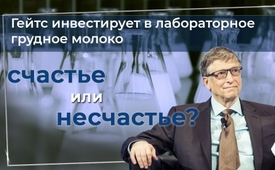 Гейтс инвестирует в лабораторное грудное молоко - счастье или несчастье?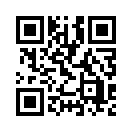 Проверенное временем грудное молоко - молоко высшего качества, обеспечивающее здоровое развитие младенцев и детей - необходимо заменить на искусственное лабораторное молоко, выращенное из клеток молочной железы. Однако, как показал пример "Nestle" в 1930-х гг., здесь нужно быть максимально осторожным. Является ли угроза замещения грудного молока продолжением "добрых дел" Гейтса & CO через старт-ап проект BIOMILQ? Вы имеете право на собственное мнение.Очевидные преимущества настоящего грудного молока и грудного вскармливания перед детскими смесями сегодня нельзя отрицать. Грудное молоко идеально подходит малышу и постоянно меняется по мере его роста. Даже Министерство здравоохранения и социальных служб США [CDC] и Всемирная организация здравоохранения [ВОЗ] рекомендуют по возможности использовать исключительно грудное вскармливание в течение первых шести месяцев. 
Тем не менее, индустрия детского питания находится на подъеме и, как ожидается, к 2026 году достигнет глобальной стоимости почти 104 миллиарда долларов [45 миллиарда долларов в 2018 году]. 
Билл Гейтс инвестирует в этот "бизнес" и создал фонд с несколькими соинвесторами, глобальную группу, для финансирования своего последнего проекта под названием "Biomilq". Это фонд "Прорывные энергетические предприятия" (Breakthrough Energy Ventures-Fond) для инвестиций в экологически чистую энергетику. Среди инвесторов - Джефф Безос, Майкл Блумберг, Ричард Брэнсон, Джордж Сорос и Марк Цукерберг. Бизнес Гейтса с "Biomilq" - это искусственное "грудное молоко", которое создаётся в лаборатории из клеток молочной железы. Финансирование со стороны фонда, который фактически был создан для продвижения энергетических инноваций, объясняется тем, что культивируемое "грудное молоко" должно стать более экологически чистым в целом, чем обычное детское замещающее питание. 

Здесь нужно быть очень осторожным! Biomilq является не первой попыткой компаний подорвать идеальный план питания природы.
Уже в 1930-х годах исследователи подозревали, что коммерциализированная детская смесь имеет оборотную сторону и увеличивает младенческую смертность. Эта связь стала еще более очевидной в 1970-х годах, когда компания "Nestle" начала активно рекламировать свою детскую смесь среди обедневших матерей в развивающихся странах, способствуя недоеданию и смерти миллионов младенцев. Nestle и сегодня остается одним из трех ведущих поставщиков детских смесей. 
Но также и через Билла Гейтса, особенно в развивающихся странах, в результате его кампаний по вакцинации, населению было причинено невыразимое количество страданий, боли и смерти. 
Является ли угроза замещения грудного молока продолжением "добрых дел" Гейтса и CO?от abu/avr/ef.Источники:Children’s Health Defense: больше о "Прекрасном Новом Мире" финансируемом Гейтсом
Наука: подделка материнского молока 
https://childrenshealthdefense.org/news/more-gates-funded-brave-new-world-science-fake-breast-milk/?utm_source=salsa&eType=EmailBlastContent&eId=bc981749-03d5-49f5-af4e-8441d9455a43Может быть вас тоже интересует:#BillGates-ru - Билл Гейтс - www.kla.tv/BillGates-ru

#Farma - Фарма - www.kla.tv/FarmaKla.TV – Другие новости ... свободные – независимые – без цензуры ...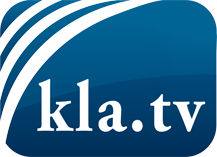 О чем СМИ не должны молчать ...Мало слышанное от народа, для народа...регулярные новости на www.kla.tv/ruОставайтесь с нами!Бесплатную рассылку новостей по электронной почте
Вы можете получить по ссылке www.kla.tv/abo-ruИнструкция по безопасности:Несогласные голоса, к сожалению, все снова подвергаются цензуре и подавлению. До тех пор, пока мы не будем сообщать в соответствии с интересами и идеологией системной прессы, мы всегда должны ожидать, что будут искать предлоги, чтобы заблокировать или навредить Kla.TV.Поэтому объединитесь сегодня в сеть независимо от интернета!
Нажмите здесь: www.kla.tv/vernetzung&lang=ruЛицензия:    Creative Commons License с указанием названия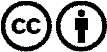 Распространение и переработка желательно с указанием названия! При этом материал не может быть представлен вне контекста. Учреждения, финансируемые за счет государственных средств, не могут пользоваться ими без консультации. Нарушения могут преследоваться по закону.